Date 3/22/2022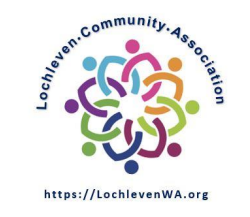 Board Meeting MinutesApproval Statue [Approved over email 3/28]In attendance:Approval of previous meeting minutes:MinutesScott called to order at 7:20PMMotion to approve the final draft of amended Bylaws and Articles Scott made the motion to approve the final draft of amended of Bylaws and ArticlesSeconded by YuanMotion passed unanimously. The final draft is to be distributed to the membership on 3/24 via email. 4/4 member meeting Members need to be present at the meeting to vote for the approval of the amended Bylaws and Articles New member record date is 3/24 Members are allowed 3 mins each to speak at the meeting. Proxy may be requested if a member cannot attend the meeting on 4/4Meeting adjourned at 7:33PM Meeting Starts:7:20 PM Meeting Ends:7:33 PMBoard memberMembersOthersScott LampeWayne NovakYuan ZhengMotion to approve 3/7 member meeting minutesScottSecond byWayneVoteAll approveResultPassed